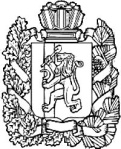 АДМИНИСТРАЦИЯ ПОСЕЛКА НИЖНИЙ ИНГАШНИЖНЕИНГАШСКОГО РАЙОНАКРАСНОЯРСКОГО КРАЯПОСТАНОВЛЕНИЕ    11.01.2020  года                          п. Нижний Ингаш                                    №1О внесении изменений в постановление администрации поселка Нижний Ингаш Нижнеингашского района Красноярского края от 30.10.2017 № 231 «Об утверждении муниципальной программы «Формирование комфортной городской (сельской) среды» на 2018-2022 годы на территории муниципального образования поселок Нижний Ингаш Нижнеингашского района Красноярского краяВ соответствии со статьей 179 Бюджетного кодекса Российской Федерации, руководствуясь статьей 17 Устава поселка Нижний Ингаш Нижнеингашского района Красноярского края, ПОСТАНОВЛЯЮ:Внести в постановление администрации поселка Нижний Ингаш Нижнеингашского района Красноярского края от 30.10.2017 № 231 «Об утверждении муниципальной программы  «Формирование комфортной городской (сельской) среды» на 2018-2022 годы на территории муниципального образования поселок Нижний Ингаш Нижнеингашского района Красноярского края (далее – Программа) следующие изменения:в паспорте Программы:	приложение №2 к Программе строки с 20 по 36, изложить в новой редакции согласно приложению № 1 к данному постановлению;	приложение №3 к Программе изложить в новой редакции согласно приложению №2 к данному постановлению;            приложение №7 к Программе изложить в новой редакции согласно приложению №3 к данному постановлению.Контроль за выполнением постановления возложить на заместителя Главы поселка Нижний Ингаш И.В.Фрицлер. Опубликовать постановление в периодическом печатном средстве массовой информации «Вестник муниципального образования поселок Нижний Ингаш.Постановление вступает в силу в день, следующий за днем его опубликования.Глава поселка Нижний Ингаш                                                                                 Б.И. Гузей